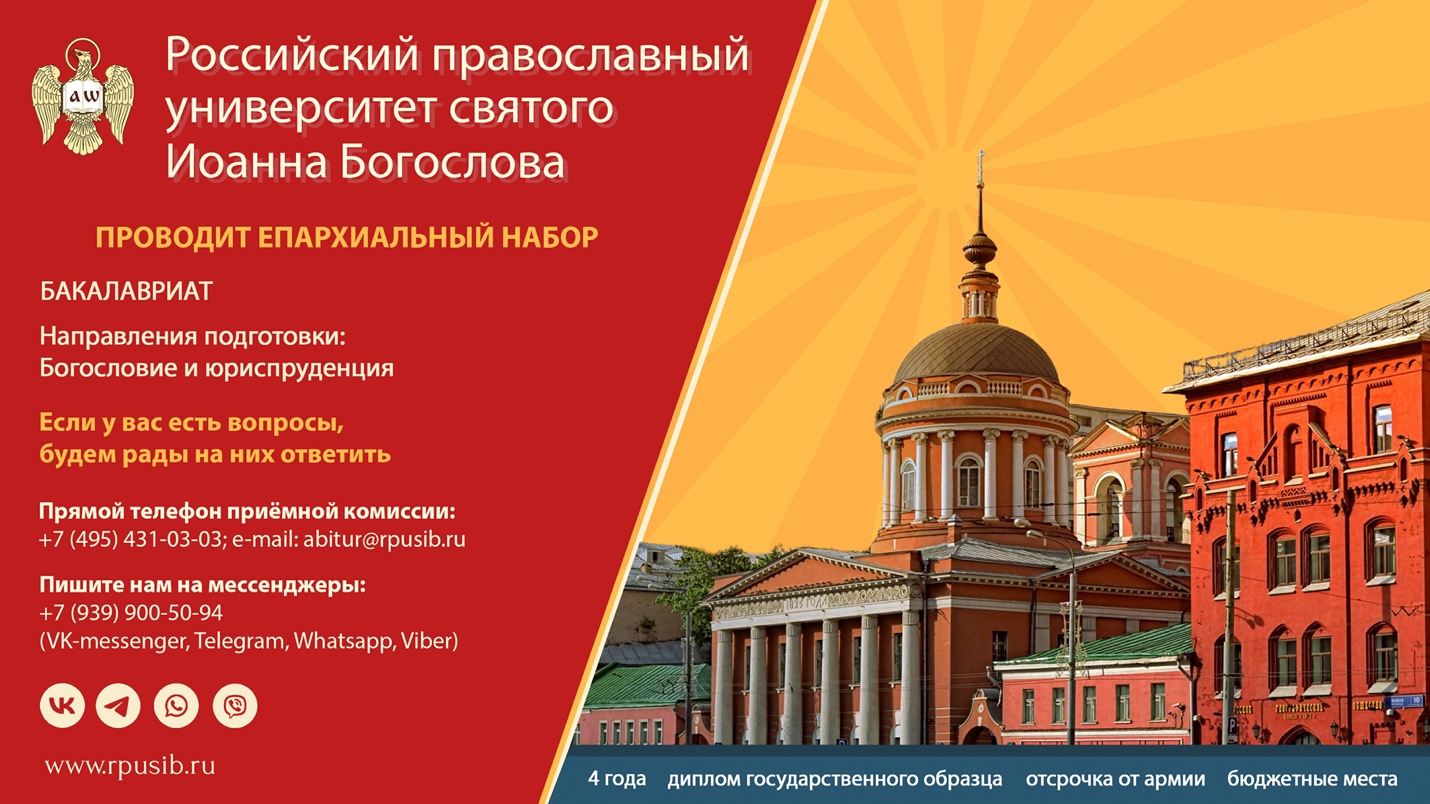 РПУ СВ. ИОАННА БОГОСЛОВА (Москва, Русская Православная Церковь) объявляет ЕПАРХИАЛЬНЫЙ НАБОР абитуриентов по СПЕЦИАЛЬНОЙ КВОТЕПрограммы:  «Богословие» — бакалавриат, 4 года «Юриспруденция» — бакалавриат, 4 годаГосударственный дипломОтсрочка от армииБесплатное проживание и питаниеУсловия:1.Письменное благословение правящего архиерея.2.Заключение трёхстороннего договора между РПУ, абитуриентом и епархией.3. Наличие профильных ЕГЭ / диплома СПО (подробности см. ниже в Пошаговом плане поступления)За подробной информацией обращайтесь по телефону: +7 (495) 431-03-03Или на любой мессенджер: +79399005094